Сольватно-анионообменный механизм жидкостной экстракции: увеличенная ёмкость по U(VI) тетрадентантными лигандами на основе фенантролина Гуторова С.В.,1 Безбородова А.,1 Матвеев П.И. 1Аспирант, 2 год обучения 1Московский государственный университет имени М.В. Ломоносова, химический факультет, Москва, РоссияE-mail: svetlana.gutorova@chemistry.msu.ru Переработка отработанного ядерного топлива (ОЯТ) является важной задачей в рамках экологии и рационального использования природных ресурсов. Для решения этой задачи используются методы жидкостной экстракции. N,O-донорные лиганды на основе фенантролина L1 и пиридина L2 (Рис. 1) являются перспективными экстрагентами для группового извлечения актинидов из растворов ОЯТ. Ранее было показано, что такие лиганды эффективно экстрагируют U(VI) и Th(IV) в условиях избытка лиганда над металлом с образованием комплексов 1:1 со структурой ионной пары {[UO2L(NO3)]+(NO3)-} и ThL(NO3)4 [1,2]. Однако, детальный механизм экстракции в условиях избытка металла над лигандом слабо изучен. Поэтому целью данной работы было исследовать экстракцию макроколичеств урана и тория с использованием выбранных N,O-донорных лигандов на основе фенантролина и пиридина.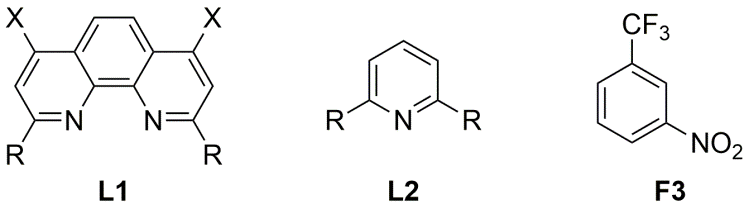 Рис. 1. Структурные формулы изучаемых в работе лигандов на основе фенантролина (L1), пиридина (L2) и растворителя F3.В первую очередь были построены изотермы насыщения по U(VI) и Th(IV) выбранными лигандами в растворителе F3 (Рис. 1). Показана высокая ёмкость по U(VI) для тетрадентантных лигандов на основе фенантролина, соответствующая содержанию уран:лиганд 2:1 в органической фазе. Совокупностью спектроскопических методов (спектрофотометрия видимого и УФ света, рентгеноструктурный анализ, спектроскопия рентгеновского поглощения, Рамановская спектроскопия) и квантово-химических расчетов методом функционала электронной плотности было показано образование комплексов состава {[UO2L1NO3]+[UO2(NO3)3]-} непосредственно в органической фазе и в твердой фазе. Также показано, что экстракция актинил-катионов объемными тетрадентантными лигандами на основе фенантролина в полярных средах происходит по новому механизму, который является комбинацией сольватного и анионообменного механизмов. В то время как тридентантные лиганды на основе пиридина экстрагируют актиниды (U(VI), Th(IV)) по сольватному механизму с образованием комплексов со стехиометрией 1:1.Работа выполнена при финансовой поддержке гранта Министерства науки и высшего образования Российской Федерации грант No075-15-2022-1107.Литература1. Xiao C.-L., Wang, C.-Z., Yuan, L.-Y. et al. Excellent Selectivity for Actinides with a Tetradentate 2,9-Diamide-1,10-Phenanthroline Ligand in Highly Acidic Solution: A Hard–Soft Donor Combined Strategy // Inorganic Chemistry. 2014. Vol. 53. P. 1712–1720.2. Gutorova S. V., Matveev P. I., Lemport P. S. et al. Structural Insight into Complexation Ability and Coordination of Uranyl Nitrate by 1,10-Phenanthroline-2,9-diamides // Inorg. Chem. 2022. Vol. 61. P. 384–398.